Songs, Activities and Books To Encourage Compassion And Tolerance In ChildrenPicture Books for Community Building and Inclusion: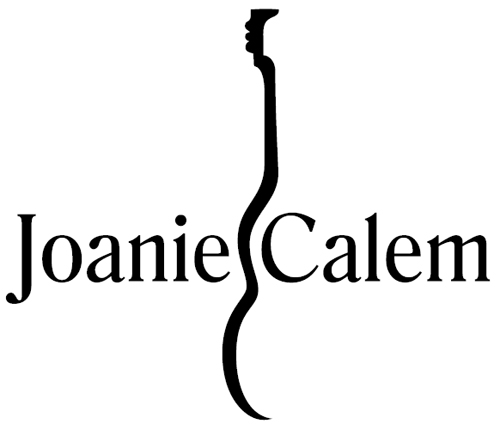 Joanie CalemBut First Do No Harmjoaniecalem@gmail.comwww.joaniecalem.comFacebook:  @butfirstdonoharmOpen the Circle, by Frank Hernandez and Ted Warmbrand– This is where we start….A song to sing while we are gathering for circle time (can be sung as a round)Open the Circle, by Frank Hernandez and Ted Warmbrand– This is where we start….A song to sing while we are gathering for circle time (can be sung as a round)Open the circle, the time has come.Open the circle, to everyone.It’s my circle, without a doubt.We’ll keep it open ‘til nobody’s left out.Open the circle, while we are here.Open the circle, each eye and ear.It’s my circle, it’s yours as well.When we’re all in it then our voices can swell.The More We Get Together, folk songSubstitute the word get with different words to emphasize kindness, such as: Smile, work, help, play, sing, dance, etc.The more we get together, together, together….We’re Gonna Build A Brand New World, by Joanie CalemWe’re gonna build, we’re gonna build, we’re gonna build a better world (2x)With our hands, with our hands, we’re gonna build a better world (2x)With our hearts, etcWith our minds, etcWith our words, etcWith our eyes, etcWith our ears, etcWith our friends, etcWe’re gonna build, we’re gonna build, we’re gonna build a better world (2x)Make New Friends, camp songMake new friends, but keep the old, One is silver and the other's gold.A circle is round, it has no end, That's how long I want to be your friend!Classroom Hokey Pokey, adapted by Mara Sapon-Shevin –What kind of classroom do we want to have?Have the children decide what else they want to “put in” and what they want to “take out”.You put kindness in, You take meanness out. You put kindness in and you spread it all about.You do the hokey pokey and your turn yourself around, That's how we change our class.(Substitute the word kindness for other attributes that the class would like to focus on.)Ride Away On Your Horses, traditional folk song, play party gameAs the children pretend to be riding horses around the room, they are mixing themselves up.  When the songs says “How are you on this lovely day?” they stop and shake hands with the child closest to them.  They ride away again, following the lyrics, but the next time they stop, they have to shake hands with someone different.Perfect for meeting new friends in preschool and early elementary grades.Ride away on your horses, your horses, your horses, Ride away on your horses, ride on, ride on!Now’s the time to stop and say, how are you on this lovely day? Then off we go!  Oh! (repeat whole song!)Floating Down the River, traditional folk song, play party gameFor preschool:  At the beginning of the song, the children drift freely around the room, pretending to be floating.  When the second part starts, the teacher can call colors, and the children need to jump into the middle of the room if they are wearing that color.For K – 2:  Instead of calling colors in the second part, the teacher can call numbers, and then the children need to jump in groups with that number of children, changing partners each time this part of the song is sung.We’re floating down the river, floating down below, floating down the river to the Ohio!Red in the middle and we jump, jump Josie, (3x) Oh my Susie Brown.ORFour in the middle and we jump, jump Josie, (3x) Oh my Susie Brown.It’s the Name of the Game, by Joanie Calem © January 2016 – accepting one’s classmatesSong and DanceIt’s the Name of the Game, by Joanie Calem © January 2016 – accepting one’s classmatesSong and DanceThere are folks of different shapes and sizes everywhere we look:Remember we don’t judge by the cover of the book.We’re each a little different, All a lot the same,And we can get along; It’s the name of the game.Some folks have blonde hair; Some have black or brown,Some wear it covered, some wear it down.We’re each a little different, ….Some folks are kinda short; Some are kinda tall,Some are kinda big; Some are kinda small,We’re each a little different, ….Some folks are really quiet; some are really loud, Some are shy and modest, some are very proud,We’re each a little different, …Some folks are really slow, some are moving fast,Some are rushing to the future; some stick to the past,We’re each a little different, ….Some folks have dark brown skin;Some have beige or tan,Lots of different shades of homo sapiens,We’re each a little different, ….We’re all a little quirky in slightly different waysAnd every one of us has both good and bad daysWe’re each a little different, ….Looking For A Friend, Traditional Chinese Folk SongLooking, looking, looking for, I look for a good friend.I bow to you, I shake your hand, I smile at you, I dance with you,Let’s dance together, dance together, and good-bye!Going For A Walk On A Tuesday Morning, by Nancy HershatterGoing for a walk on a Tuesday morning, Tuesday morning oh so fine,Going for a walk on a Tuesday morning, won't you be a friend of mine?And come for a walk on a Tuesday morning, Tuesday morning oh so fine,Come for a walk on a Tuesday morning, won't you be a friend of mine?We’ve Got the Whole World In Our Hands, traditional folk songWith an inflatable earth ball, pass the ball around while singing.  Try not to drop the world!We’ve got the whole world in our hands, (4x)We’ve got people over here in our hands, we’ve got people over there in our hands,We’ve got people everywhere in our hands, we’ve got the whole world in our hands.We’ve got people who are beige in our hands, we’ve got people who are brown in our hands,We’ve got people all around in our hands, we’ve got the whole world in our hands.We’ve got people who are old in our hands, we’ve got people who are young in our hands,We’ve got everyone in our hands, we’ve got the whole world in our hands.We’ve got people who can’t hear in our hands, we’ve got people who can’t see in our hands,We’ve got folks like you and me in our hands, we’ve got the whole world in our hands.We’ve got people who are sad in our hands, we’ve got people who are scared in our hands,We’ve got folks from here and there in our hands, we’ve got the whole world in our hands.We’ve got people can’t read in our hands, we’ve got people who can’t talk in our hands,We’ve got people who can’t walk in our hands, we’ve got the whole world in our hands.We’ve got people who need homes in our hands, we’ve got people who need food in our hands,We’ve got folks like me and you in our hands, we’ve got the whole world in our hands.We’ve got the whole world in our hands, (4x)We’ve got the whole world in our hands, (4x)All Cats Have Asperger Syndrome, by Kathy HoopmannAll In The Woodland Early, by Jane YolenAll Kinds of Strong, by Sharon Reiss BakerAlways Room for One More, by Sorche Nic LeodhasArnie and His School Tools, by Jennifer VeenendallBig and Little are Best Friends, by Michael GarlandBubble Gum Brain: Ready, Get Mindset...Grow! by Julia CookBut Names Will Never Hurt Me, by Bernard WaberCoat of Many Colors, by Dolly PartonCome With Me, by Holly M. McGheeChrysanthemum, by Kevin HenkesDon’t Call Me Special, by Pat ThomasDon’t Laugh At Me, by Steve SeskinDo Unto Otters, by Laurie KellerEach Kindness, by Jacqueline WoodsonFeathers and Fools, by Mem FoxGrandfather and I, by Helen E. BuckleyGrandmother and I, by Helen E. BuckleyGrowing Peace, by Richard SobolHannah’s Way, by Linda GlaserHave You Filled A Bucket Today? By Carol McCloudHello World! By Manya StojicHorrible Bear, by Ame DyckmanI Can Be Anything!, by Diane DillonIf You Plant A Seed, by Kadir NelsonI’ll Wait Mr. Panda, by Steve AntonyI’m in Love With A Big Blue Frog, song by PPMI See Things Differently, by Pat ThomasInside Asperger’s Looking Out, by Kathy HoopmannIt’s Okay to Make Mistakes, by Todd ParrListen to the Wind, by Greg MortensonLittle Blue Truck, by Alice SchertleLast Stop On Market Street, by Matt De La PenaMy Friend Isabelle, by Eliza WolosonMy Mouth Is A Volcano, by Julia CookNo Two Alike, by Keith BakerNot All Princesses Dress in Pink, by Jane YolenOtis and the Scarecrow, by Loren LongQuick as a Cricket, by Audrey WoodRed and Yellow’s Noisy Night, by Josh ZeligRock What Ya Got, by Samantha Berger Safe in a Storm, by Stephen R. SwinburneSay Hello!, by Linda DavickSay Hello! By Rachel IsadoraStand In My Shoes, by Bob SornsonThe Color of Things, by Vivienne ShalomThe Colors of us, by Karen KatzThe Crayon Box That Talked, by Shane DeRolfThe Empty Pot, by DemiThe Invisible Boy, by Patrice BartonThe Kindness Quilt, by Nancy Elizabeth WallaceThe King With Six Friends, by Jay WilliamsThe Mitten String, by Jennifer RosnerThe Name of the Tree, by Celia Barker LottridgeThe Nice Book, by David Ezra SteinThe Only One Club, by Jane NaliboffThe Other Side, by Jacqueline WoodsonThe Peace Book, by Todd ParrThe Rooster Prince of Breslov, by Ann Redisch StamplerThe Shady Tree, by DemiThe Shema In the Mezuza, Listening to Each Other, by Rabbi Sandy Eisenberg SassoThe Way I Feel, by Jana CainThe World Turns Round and Round, by Nicki WeissThose Shoes, by Maribeth BoeltsWe All Sing With the Same Voice, by J. Philip MillerWe Can Get Along: A Child's Book of Choices, by Lauren Murphy PayneWelcome, by BarrouxWe’re All Special, by Arlene MaguireWe’re All Wonders, by R. J. PalacioWhat Do You Do With A Problem? By Kobi YamadaWhat’s The Difference, by Doyin RichardsWhose Garden Is It? By Mary Ann HobermanWhy Does Izzie Cover Her Ears, by Jennifer VeenendallPersonal Space Camp, by Julia Cook What Does It Mean to Be Kind? by Rana DiOrioYaffa and Fatima, by Fawzia Gilani-Williams